"قرارداد داخلی طرح های پژوهشی برون سازمانی"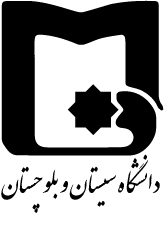 ماده 1: طرفين قرارداداين قرارداد پیرو قرارداد شماره ...... مورخ  .............  که از این پس قرارداد اصلی نامیده می شود، فیمابین معاونت پژوهشی دانشگاه سیستان و بلوچستان (كه از اين پس به اختصار كارفرما ناميده ميشود) با …………]نام کارفرمای اصلی خارج از دانشگاه طرح ذکر شود[…….، و آقای/خانم …………………….، عضو هیئت علمی گروه ............... دانشکده ................. که از اين پس به اختصار مجري ناميده مي شود به شرح موارد مندرج در ذيل منعقد مي گردد.ماده 2: موضوع قراردادسرپرستی اجرایی و علمی طرح تحقیقاتی با عنوان:"…………………. "که به موجب این قرارداد از طرف کارفرما به مجری واگذار می شود.ماده 3: مدت قرارداد و برنامه زمان بندي اجراي آن3-1  مدت انجام موضوع قرارداد از زمان عقد قرارداد و به مدت . . . . . ماه تعيين مي شود.3-2 اين قرارداد در صورت الحاقیه مدت زمان قرارداد اصلی و با موافقت طرفين قابل تمديد خواهد شد.ماده 4 : مبلغ و نحوه پرداخت قرارداد4-1 مبلغ کل قرارداد اصلی .................. ريال (................ ریال معادل .......................... تومان) مي باشد.4-2 كل مبلغ پرداختی به مجری پس از کسر سهم بالاسری دانشگاه، 85 درصد مبلغ قرارداد اصلی و برابر ............. ریال (............. ریال معادل ..................... تومان) است، که هزینه حق التحقیق آن ................... ریال (.................... ریال معادل ........................... تومان) می باشد.4-3 مالیات از هزینه های حق التحقیق مطابق قوانین جاری کشور کسر خواهد شد. 4-4 سهم بالاسری دانشگاه 15% کل خالص پرداختی به مجری می باشد، که از پرداختی هر مرحله کسر خواهد شد.4-5 تمامی اعتبار دریافتی از کارفرمای قرارداد اصلی پس از کسر کسورات قانونی به مجری پرداخت خواهد شد.ماده 5: تعهدات كارفرما5-1 تمامي كارهاي مالي و نظارت بر حسن انجام كار بعهده كارفرما مي باشد.5-2 صدور معرفينامههاي لازم براي ارائه به دستگاههاي مرتبط به منظور تهيه اسناد، مدارک، آمار و نقشههاي مورد نياز در صورت درخواست مجري.5-3 كارفرما موظف است پس از دريافت گزارش كار هر مرحله، حداكثر 7 روز بعد از زمان دریافت آن را به کارفرمای قرارداد اصلی تسليم نمايد.تبصره 1: کارفرما مجاز است قبل از ارسال گزارش به کارفرمای قرارداد اصلی، گزارش ها را برای داوری به یک یا چند نفر ارسال و پس از تایید داور/ داوران گزارش را به کارفرمای قرارداد اصلی ارسال نماید.5-4 كارفرما موظف است پس از دريافت مبلغ يا چك مربوط به هر مرحله از انجام طرح، در اسرع وقت نسبت به پرداخت آن به مجري بر اساس نحوه پرداخت ذکر شده در ماده 4 اقدام نمايند.5-5 حفظ اطلاعات و نتايج حاصل از اجراي طرح.ماده 6: تعهدات مجري6-1 مجري موظف به انجام كامل تمامي كارهاي ذكر شده در قرارداد اصلی بوده و گزارش كار هر مرحله را حداكثر 10 روز قبل از پايان مدت منظور شده به صورت لوح فشرده به معاونت پژوهش و فناوري تحويل نمايد.6-2 مجری موظف است با همکاران طرح قرارداد همکاری امضا و یک نسخه از آن را به معاونت پزوهشی ارسال نماید. گواهی همکاری در زمان خاتمه طرح بر اساس لیست اعلامی مجری و قراردادهای منعقده صادر خواهد شد.6-3  مجري بدون موافقت و اجازه كتبي كارفرما، حق واگذاري يا انتقال تعهدات موضوع اين قرارداد را به شخص حقيقي يا حقوقي ديگر ندارد. 6-4 تمامي تعهدات كارفرما كه در قرارداد اصلی قيد شده و در ارتباط با اجراي طرح مي باشد، مجري طرح نسبت به آن متعهد مي باشد.6-5 انجام هماهنگی و انعکاس به موقع مسائل و مشکلات اجرایی قرارداد اصلی به کارفرما از طریق معاونت پژوهشی.6-6 ارائه به موقع اسناد مثبته تجهیزات خریداری شده از محل اعتبارات قرارداد.6-7 شرکت درجلسات معرفي و دفاع از گزارشات مرحله ای و نهایی طرح در صورت نياز و درخواست کارفرمای قرارداد اصلی و یا معاونت پژوهشی.6-8 درصورتيكه مجري در طول مدت اجراي قرارداد قصد مسافرت داخلي يا خارجي بيش از يك ماه و يا استفاده از فرصت مطالعاتي خارج از كشور داشته باشد، موظف است قبل از عزيمت نسبت به تعيين تكليف وضعيت قرارداد كتباً اقدام كند.6-9 در صورتيكه مجري به تعهدات و مواد مندرج در قرارداد حاضر عمل ننمايد، دانشگاه اختيار تام خواهد داشت تا نسبت به برداشت وجوه پرداختي به مجري، (به هر ميزان كه كارفرماي قرارداد اصلی مطالبه نمايد) از محل مطالبات و حقوق و مزاياي مجري اقدام كند و تا زمان تسويه حساب كامل آن را نزد خود نگهدارد. 6-10 مجري براي حسن انجام كار ( علاوه بر ضمانت اجرايي مقرر در قرارداد اصلی) يك چك به مبلغ كل قرارداد قرارداد به دانشگاه مي سپارد كه دانشگاه در صورت تخلف مجري مي تواند با قيد تاريخ روز، آن را به اجرا گذاشته و مدير طرح به هيچ وجه حق اعتراض به آن را نخواهد داشت. 6-11 چك مورد نظر در حوزه معاونت پژوهشي بايگاني مي گردد و پس از انجام موضوع قرارداد و تائيد پايان قرارداد به مجري برگشت داده مي شود.6-12 تعهد پرداخت تمامي مطالبات سازمان تأمين اجتماعي در صورت نیاز (پرداخت بیمه همکاران غیر دانشگاهی، ردیف های غیر پژوهشی و ...) برای صدور مفاصاحساب پروژه.ماده 7: تغييراتتغييرات اعمالي در قرارداد اصلی در صورت نياز در اين قرارداد نيز اعمال مي شود.ماده 8: فسخ يا خاتمه قرارداد8-1 كارفرما در صورت عدم صلاحيت علمي و فني مجري و همچنين تخلف از شرايط مقرر در قرارداد، مي تواند آن را يكطرفه فسخ كند.8-2 در صورت فسخ يا خاتمه قرارداد اصلی، اين قرارداد نيز متعاقباً فسخ شده يا خاتمه خواهد يافت و طبق آنچه در قرارداد اصلی    قيد شده، عمل خواهد شد.ماده 9: اختلافات9-1 در صورت بروز هرگونه اختلاف ناشي از اجراء ياتفسير مفاد قرارداد، كه از طريق مذاكره حضوري و دوستانه حل و فصل نگردد، از طريق دفتر حقوقي دانشگاه حل و فصل خواهد شد و تا آن زمان طرفين كليه تعهداتي را كه به موجب اين قرارداد بعهده دارند اجرا خواهند كرد.9-2 درصورتيكه مجري به دلائل غيرموجه در انجام تعهدات مندرج در اين موافقتنامه كوتاهي نمايد، کارفرما ميتواند با اعلام كتبي طي مهلتي حداكثر تا يك ماه براي جبران آن زمان تعيين نمايد. به همين ترتيب در صورتيكه کارفرما در انجام تعهدات مندرج در موافقتنامه كوتاهي نمايد بايد طي مدت حداكثر تا يك ماه در برطرف كردن موانع نهايت كوشش را به عمل آورد. درصورت بروز هرگونه اختلاف ميان کارفرما و مجري، هيئتي مركب از نماينده کارفرما، مجري و نماينده كارفرمای قرارداد اصلی (در صورت لزوم) مورد يا موارد اختلاف را بررسي و مورد حل و فصل قرار خواهند داد. تصميم متخذه توسط اين هيئت براي طرفين لازم الاجرا ميباشد.ماده 10 : مواد و نسخ قرارداداين قرارداد در 10 ماده و سه نسخه تنظيم شده كه حكم واحد دارند و پس از امضاء طرفين لازم الاجرا مي باشد.